Guía de trabajo autónomo (plantilla)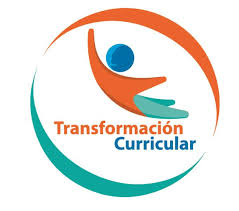 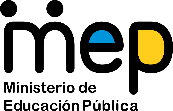 El trabajo autónomo es la capacidad de realizar tareas por nosotros mismos, sin necesidad de que nuestros/as docentes estén presentes. 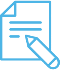 Me preparo para hacer la guía Pautas que debo verificar antes de iniciar mi trabajo.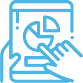 Voy a recordar lo aprendido y/ o aprender. 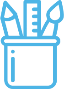  Pongo en práctica lo aprendidoCentro Educativo: Educador/a: Nivel: NovenoAsignatura: Artes PlásticasMateriales o recursos que voy a necesitar Hojas blancas o recicladas, borrador, lápiz de grafito o lápices de color.Condiciones que debe tener el lugar donde voy a trabajar El lugar debe ser iluminado y ventilado, que tenga espacio para la movilización.Tiempo en que se espera que realice la guía 120 minutosIndicaciones Preparo el espacio para el desarrollo de la actividadQuito objetos que me puedan desviar la atenciónRealizo la actividadRealizo la autoevaluación. Actividades para retomar o introducir el nuevo conocimiento.Reviso el siguiente enlace:https://culturainquieta.com/es/arte/escultura/item/15164-las-poeticas-esculturas-de-sun-hyuk-kim-hechas-con-ramas-y-raices.html  http://www.subinet.es/museo-en-ruinas-exposicion-en-el-museo-de-arte-contemporaneo-de-elvas/  https://www.guggenheim-bilbao.eus/https://es.coursera.org/moma?ranMID=40328&ranEAID=a1LgFw09t88&ranSiteID=a1LgFw09t88-mFJaXopsNceWEgMfCx0OMA&siteID=a1LgFw09t88-mFJaXopsNceWEgMfCx0OMA&utm_content=10&utm_medium=partners&utm_source=linkshare&utm_campaign=a1LgFw09t88https://ansenuza.unc.edu.ar/comunidades/bitstream/handle/11086.1/764/Tecnicas%20o%20Procedimientos%20de%20los%20artistas%20contemporaneos%20en%20relacion%20con%20la%20pintura%20acrilica%20II.pdf?sequence=4&isAllowed=yhttps://ggili.com/media/catalog/product/9/7/9788425227974_inside.pdfhttps://sites.google.com/site/katherinemadroneropazos/el-arte-y-sus-nuevas-tecnicas-el-videoartehttp://revistamito.com/aproximacion-las-tecnicas-artisticas-contemporaneas-y-los-nuevos-medios/https://es.wikipedia.org/wiki/Videoartehttps://es.wikipedia.org/wiki/Arte_digitalhttps://mymodernmet.com/es/tecnicas-de-pintura/Expresiones artísticas contemporáneas y naturaleza: Como causa conceptual, tratar de abarcar una problemática ambiental y luego se investiga a través de las experiencias con las compañeras y compañeros. La causa formal implicaría el uso de la composición y sus elementos visuales. Se hacen ejercicios en papel reciclado para crear formas inspiradas en la problemática. Se exploran los elementos visuales para comprender el tema. Incluir varias estrategias como la lluvia de ideas, la cual es un espacio donde se escriben sus planteamientos de la investigación en una hoja o en computadora y se delimitan los conceptos. O también se podría aplicar el dibujo para adquirir experiencias difusas, el collage, el origami como una técnica de construcción y del diseño para generar espacios y nuevas visiones de la problemática. Se podría sugerir el ensamblaje al seleccionar elementos naturales o conceptuales y realizar un objeto creado de retazos, pedazos y espacios.Se puede realizar un boceto de una instalación en el espacio de la casa que explique donde se ubicarán los elementos: soportes, materiales y técnicas utilizadas que se comparte con el docente. Este boceto puede basarse en conceptos tomados de un marco de ideas previamente seleccionadas.Para continuar con los aspectos formales como el color, es necesario aplicarlos de manera experimental desmaterializando el espacio. Se podrían realizar composiciones y diseños inspirados en formas naturales a partir de las especies en extinción de nuestro país y de la región. Se estudian y seleccionan las especies, se dibujan sus partes características. Se descomponen y se les da una solución visual a su extinción. Explicar con dibujos cuales serían sus destinos y como podrían mejorar su reproducción. Se puede utilizar color para recalcar partes del cuerpo o la tridimensionalidad para hacerlas más reales. Se sugiere hacer papel natural o reciclado y clasificarlos, identificar los soportes alternativos reciclados o residuos de la naturaleza. Asimismo, se recomienda intervenir un espacio para poder visualizar el conjunto de experiencias. Indicaciones Una vez realizada la actividad:Valoro los resultados de apreciar el arte contemporáneo.Realizo la autoevaluaciónReflexiono sobre los resultados de la actividad Indicaciones o preguntas para auto regularse y evaluarse¿Leí las indicaciones de la actividad?¿El proceso realizado se realizó de manera similar a la manera en que se realiza en la clase o, al trabajar de manera autónoma, le introduje cambios?¿Disfruto de la actividad de pensar creativamente?¿Qué resultados obtuve?Me comunico con compañeros para observar sus resultados ¿Qué sabía antes de estos temas y qué sé ahora?¿Qué puedo mejorar de mi trabajo?¿Cómo le puedo explicar a otra persona lo que aprendí?Portafolio de evidenciasCon el objetivo de registrar la participación y el avance, se elabora un portafolio de evidencias donde consten los aprendizajes adquiridos que considere registrar, así como su vivencia y sentimientos en torno a su familia, sus docentes, compañeros y compañeras, cambios y experiencias más significativas, en el marco del trabajo autónomo.Utilice su creatividad para la elaboración de dicho portafolio, con materiales y recursos que tenga a su disposición. El portafolio puede ser en físico o en digital y puede incluir dibujos, cartas, recortes, memes, canciones, redacciones, entre otros.Se debe registrar, al menos una vez a la semana, lo siguiente:1. Un aprendizaje o habilidad adquirida, a partir de lo realizado en las Guías de trabajo autónomo.2. Llenar las matrices de auto regulación, evaluación y niveles de logro.3. Un sentimiento o aprendizaje respecto de lo que vive el país, su familia o la persona estudiante misma, en el marco de la pandemia COVID – 19.Puede compartir el contenido del portafolio de evidencias con sus compañeros, compañeras y docentes, mientras se mantenga el período de educación a distancia.Este portafolio será retomado, una vez que inicien las clases presenciales, para compartir con sus compañeros, compañeras y docentes lo más significativo de esta experiencia.Con el trabajo autónomo voy a aprender a aprender Con el trabajo autónomo voy a aprender a aprender Reviso las acciones realizadas durante la construcción del trabajo.Marco una X encima de cada símbolo al responder las siguientes preguntas Reviso las acciones realizadas durante la construcción del trabajo.Marco una X encima de cada símbolo al responder las siguientes preguntas ¿Leí las indicaciones con detenimiento?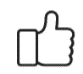 ¿Revisé el enlace sugerido?¿Desarrollé la actividad tal como fue propuesta?¿Me devolví a leer las indicaciones cuando no comprendí qué hacer?Con el trabajo autónomo voy a aprender a aprenderCon el trabajo autónomo voy a aprender a aprenderValoro lo realizado al terminar por completo el trabajo.Marca una X encima de cada símbolo al responder las siguientes preguntasValoro lo realizado al terminar por completo el trabajo.Marca una X encima de cada símbolo al responder las siguientes preguntas¿Observé mi trabajo para saber si lo realizado responde a lo planteado en la actividad?¿Revisé mi trabajo para asegurarme si todo lo solicitado fue realizado?¿Me siento satisfecho con el trabajo que realicé?Explico ¿Cuál fue la parte favorita del trabajo?¿Qué puedo mejorar, la próxima vez que realice la guía de trabajo autónomo?Explico ¿Cuál fue la parte favorita del trabajo?¿Qué puedo mejorar, la próxima vez que realice la guía de trabajo autónomo?“Autoevalúo mi nivel de desempeño”Al terminar por completo el trabajo, autoevalúo el nivel de desempeño alcanzado.“Autoevalúo mi nivel de desempeño”Al terminar por completo el trabajo, autoevalúo el nivel de desempeño alcanzado.“Autoevalúo mi nivel de desempeño”Al terminar por completo el trabajo, autoevalúo el nivel de desempeño alcanzado.“Autoevalúo mi nivel de desempeño”Al terminar por completo el trabajo, autoevalúo el nivel de desempeño alcanzado.Marco una equis (X) encima del nivel que mejor represente mi desempeño en cada indicador.Marco una equis (X) encima del nivel que mejor represente mi desempeño en cada indicador.Marco una equis (X) encima del nivel que mejor represente mi desempeño en cada indicador.Marco una equis (X) encima del nivel que mejor represente mi desempeño en cada indicador.Indicadores del aprendizaje esperadoNiveles de desempeñoNiveles de desempeñoNiveles de desempeñoIndicadores del aprendizaje esperadoInicialIntermedioAvanzadoEstablezco la caracterización de los diferentes lenguajes visuales y técnicas artísticas contemporáneas.Anoto los requerimientos básicos para la caracterización de los diferentes lenguajes visuales y técnicas artísticas contemporáneas.Destaco aspectos relevantes para la caracterización de los diferentes lenguajes visuales y técnicas artísticas contemporáneas.Denomino nuevos pasos o procedimientos para la caracterización de los diferentes lenguajes visuales y técnicas artísticas contemporáneas.Demuestro la comprensión de los procesos conceptuales, formales, técnicos y materiales del proyecto artístico.Menciono generalidades de los procesos conceptuales, formales, técnicos y materiales del proyecto artístico.Brindo aspectos importantes acerca de los procesos conceptuales, formales, técnicos y materiales del proyecto artístico.Específico los procesos conceptuales, formales, técnicos y materiales del proyecto artístico.Utilizo nueva información en la ejecución de intervenciones objetuales, procesales, espaciales y acciones conductuales.Indico ideas generales en la ejecución de intervenciones objetuales, procesales, espaciales y acciones conductuales.Relato nueva información en la ejecución de intervenciones objetuales, procesales, espaciales y acciones conductuales.Empleo con propiedad las ideas esenciales de la nueva información en la ejecución de intervenciones objetuales, procesales, espaciales y acciones conductuales.